НЕВРОКОПСКА ПРОФЕСИОНАЛНА ГИМНАЗИЯ “ ДИМИТЪР ТАЛЕВ”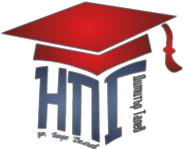 Гоце Делчев, бул. “Гоце Делчев” № 36, тел.: 0751/60152 e-mail: npgdt@mail.bg, www.npg-gd.comИЗХ. № ………………. / ……………….	ДОГ-Н /Г-ЖА ...................................................................гр. /с./ ......................................................................ул., бл., вх., ап. .......................................................................................................................................У В Е Д О М Л Е Н И ЕГОСПОДИН / ГОСПОЖО/ .................................................,Уведомявам Ви , че синът Ви / дъщеря Ви/ ...................................................................................–ученик/ученичка в ................... клас е допуснал/а следното нарушение:............................................................................................................................................................................което е неизпълнение на задълженията на ученика.На основание чл.199, ал.1, т 1-5 от ЗПУО и чл.68, ал.1, т.1-4 от Правилника за устройството и дейността на училището, за отсъствия от училище без уважителни причини, съгласно чл.69, ал.1 се прилагат следните санкции:за 5-10 отсъствия по неуважителни причини – „Забележка“;за 10-15 отсъствия по неуважителни причини - „Предупреждение за преместване в друго училище“ или „Предупреждение за преместване от дневна в самостоятелна форма на обучение“;над 15 отсъствия по неуважителни причини – „Преместване в друго училище“ или „Преместване от дневна в самостоятелна форма на обучение“.Уведомяваме Ви, че за провинението на сина Ви / дъщеря Ви, предстои налагане на санкцията„........................................................................................................................................................“.Моля да се явите за разговор с класния ръководител на ………......................... в ……..… часа.Правата Ви по процедурата за налагане на санкцията са, както следва:Синът Ви /дъщеря Ви/ ще бъде изслушан/а/ от Директора / Педагогическия съвет и ще бъдат проверени фактите и обстоятелствата, свързани с конкретното нарушение. Като родител имате право да присъствате на изслушването и да изразите мнение.При налагане на санкция по чл.69 ал.1, т.2 и т.3 ще бъде уведомена дирекция „Социално подпомагане“ по настоящия Ви адрес. По Ваше желание синът Ви/дъщеря Ви може да бъде консултиран от представител на дирекция „Социално подпомагане“гр./с./......................................../ вписва се адресът и местоположението на дирекция „Социално подпомагане“/Преди налагане на санкцията ще бъде взето мнението на класния ръководител.КЛАСЕН РЪКОВОДИТЕЛ:……………………………….............................................../име и фамилия, подпис/ДИРЕКТОР:............................................................................................../име и фамилия, подпис, печат /